                                    Muhammad Sadiq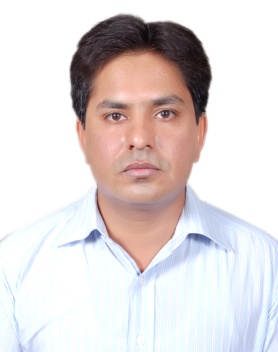 
Cell Phone: (+92)334-5068708Office Phone: (+92)51-90643076E-mail: sadiqdss@gmail.com  Permanent Position and Address: Lecturer, Department of Defense and Strategic Studies, Quaid-I-Azam University, Islamabad, PakistanCareer Goals: Research and teaching in the field of Defense and Strategic Studies with special interest in nuclear safety and security, nuclear nonproliferation, disarmament and defense and security issues of South Asia.Educational QualificationFall 2011 onwards  PhD candidate at School of Politics and Int. Relations, Quaid-I-Azam                                      University, Islamabad. 2005-2007               M.Phil in Defense & Strategic Studies, Quaid-I- Azam University, Islamabad.2003-2005               M.Sc in Defense & Strategic Studies, Quaid-I-Azam University, Islamabad. 2001-2003                B.A. from Punjab University, Lahore.1999-2001                F.A from Faisalabad Board, Faisalabad.1996-1998                Metric from Faisalabad Board, Faisalabad.Fellowships and CertificatesJuly-Aug 2016         Visiting Fellow at Nonproliferation Education and Research Center, KAIST                                    University, South KoreaJune 6-10, 2016      Nuclear Safeguards Course at the Center for Nonproliferation Studies, MIIS,                                      California, USA                                     Aug-Dec 2014         Visiting Faculty at the Center for Nonproliferation Studies, MIIS, California, USA                                     July-Aug 2014          South Asia Visiting Fellow at Stimson Center, Washington DC, USA Aug-Sep 2013          Capstone Nuclear Safety and Security Project Fellow at Sandia National                                      Laboratories, New Mexico, USA July 6-21, 2013         Columbia University Summer Workshop on the Analysis of Military Operations                                     and Strategy SWAMOS held at Cornell University Ithaca, New York, USAAug-Dec 2012          Visiting Fellow at the Center for Nonproliferation Studies, MIIS, California, USA  May-June 2011        Certificate on “Paradigms of Qualitative Research”, Quaid-I-Azam University,                                      Islamabad.Feb-June 2006         Certification in Research Methodology, Quaid-I- Azam University, Islamabad. Nov-Dec 2005          Certification in “A Survey of American History”, Quaid-I-Azam University,                                        Islamabad Collaborated by American Embassy Islamabad.April-July2003          Diploma in IT & Spoken English Limit College Lahore	MembershipsGeorgia Technology’s Program on South Asian Strategic Stability Evaluation (POSSE).International Nuclear Security Education Network (INSEN)The International Network of Emerging Nuclear Specialists (INENS). International Studies Association (ISA). Project on Nuclear Issues (PONI) CSIS.  Teaching and Research InterestsNuclear NonproliferationNuclear Safety and Security Arms Control and Disarmament Defense and Security Issues in South Asia	Curricula developed and implemented at DSS Department Nuclear Safety and Security WMDs and Terrorism Nuclear Nonproliferation Professional ExperienceAugust 2007                              Teaching & Research Assistant, Department of Defense & Strategic                                                                      Studies, QAU, Islamabad.August-October 2007            International Relations Analyst in Pakistan Atomic Energy                                                         Commission (PAEC). October 2007 to date             Lecturer Dept. of Defense & Strategic Studies,                                                                      QAU, Islamabad.PublicationsMuhammad Sadiq and Abhijit Mitra, “Tactical Nuclear Weapons and Ballistic Missile Defenses in South Asia: Technical and Operational Limitations and Possibilities for CBMs”, A joint project as part of Stimson Center South Asia Fellowship (to be published) Muhammad Sadiq, “International Non-Proliferation Regime: Pakistan and Indian Perspectives”, Islamabad Policy Research Institute Journal, Vol. XIII, No: 1, (Winter 2013), pp.13-36 Nusrullah Mirza and Muhammad Sadiq, “Indo-US 123  Agreement: Impacts on Deterrence Stability in South Asia”, SASSU(London, 2008)  Research Report No. 7 Muhammad Sadiq, “Indo-US Strategic Partnership and Its Impact on Deterrence Stability in South Asia”, Defense Journal (July 2007), pp.53-57.Articles for Stimson Center’s South Asia Blog – Washington DC (http://southasianvoices.org/) Pakistan: Militancy, fear and Nuclear Weapons, 30 Aug 2013South Asian Nuclear Saga: Making Common People Hostage of Destruction, 24 Sep 2013Indo-Pak Relations: The Only Way-Out is Peace, 23 Oct 2013India and Pakistan: Need to Prioritize Mutual Security Concerns, 13 Nov 2013Spineless economy, still bolstering military power, 22 Dec 2013Nuclear Materials Security in Pakistan, 13 Jan 2014Pakistsn: Nuclear Materials are not on the loose, 17 Feb. 2014 South Asia needs ‘nuclear moderates’, 25 Mar 2014The Question of Low Numbers in South Asia, 23 Apr 2014BMD Dangers in South Asia, 21 May 2014Nuclear Romanticism in South Asia, 01 Aug 2014Naval Nuclearization in South Asia, 24 Nov 2014 Paper presented in International Conferences and Workshops attended “The Global Non-Proliferation Regime: The Conundrum of South Asian Integration”, Paper presented in Two Day Workshop on “Deterrence Stability in South Asia”, (January 11-12, 2012), A joint event of DSS-QAU, Carnegie & Stimson Centre, Washington DC held at Quaid-i-Azam University, Islamabad Penal Discussant in Two Day “Nuclear Security Workshop”, Sandia National Laboratories, Albuquerque, New Mexico USA (11-12 December 2012) Penal Discussant in Five Day “Nuclear Security Workshop”, Sandia National Laboratories, Albuquerque, New Mexico USA (12-16 August 2013) “A Cooperative Framework for Strengthening Deterrence Stability in South Asia” paper presented at CRDF Seminar on “South Asia Non-Proliferation Program”, (September 5, 2013), Arlington, Virginia USA. Three Day Workshop on “Deterrence Stability in South Asia” organized by Carnegie & Stimson Center at Istanbul, Turkey (18-20 June 2014)“Why Do States Go for Nuclear Weapons”, A Talk given at Center the Center for Non-Proliferation Studies (CNS) Monterey in California (October 10, 2014)“Nuclear Terrorism: Myth vs Reality”, Paper presented at Five Day Workshop on “National Security Challenges and Solutions”, (5-10 May, 2016) Air Force Headquarters, Islamabad, Pakistan. “China-Pakistan Economic Corridor (CPEC): Challenges and Opportunities” Paper presented at Five Day Workshop on “Global Security Challenges”, (22-26 August, 2016) Air Force Headquarters, Islamabad, Pakistan. 